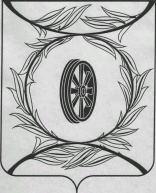 Челябинская областьСОБРАНИЕ ДЕПУТАТОВ КАРТАЛИНСКОГО МУНИЦИПАЛЬНОГО РАЙОНАРЕШЕНИЕЗаслушав и обсудив прогноз социально-экономического развития Карталинского муниципального района на 2019 год и на плановый период 2020 и 2021 годов, в соответствии со статьей 173 Бюджетного кодекса Российской Федерации, Положением «О бюджетном процессе в Карталинском муниципальном районе», Положением «О бюджетном процессе в Карталинском муниципальном районе», Собрание депутатов Карталинского муниципального района РЕШАЕТ:1. Утвердить основные показатели прогноза социально-экономического развития Карталинского муниципального района на 2019 год и на плановый период 2020 и 2021 годов (прилагается).2. Учесть показатели прогноза при принятии бюджета Карталинского муниципального района на 2019 год и на плановый период 2020 и 2021 годов.3. Направить настоящее решение администрации Карталинского муниципального района для опубликования в газете «Карталинская новь».4. Разместить настоящее решение на официальном сайте администрации Карталинского муниципального района в сети Интернет.Председатель Собрания депутатовКарталинского муниципального района                                          В.К. ДемедюкОсновные показатели прогноза социально-экономического развития Карталинского муниципального района на 2019 год и на плановый период 2020 и 2021 годов от 12 декабря 2018 года № 567           О прогнозе социально-экономического развития Карталинского муниципального района на 2019 год и на плановый период 2020 и 2021 годовПриложение к решению Собрания депутатов Карталинского муниципального района от 12 декабря 2018 года № 567Показатели2017 год
отчет2018 год
оценка2019 год - прогноз2019 год - прогноз2019 год - прогноз2020 год - прогноз2020 год - прогноз2020 год - прогноз2021 год - прогноз2021 год - прогноз2021 год - прогнозПоказатели2017 год
отчет2018 год
оценкаконсерва-тивныйбазовыйцелевойконсерва-тивныйбазовыйцелевойконсерва-тивныйбазовыйцелевойСреднегодовая численность постоянного населения, 
тыс. человек46,846,446,146,146,145,946,046,145,846,046,1Объем отгруженных товаров собственного производства, выполненных работ и услуг собственными силами крупными и средними организациями по «чистым» видам экономической деятельности, млн. рублей3442,33597,33644,13759,23784,43702,33935,84015,23883,84136,64308,3в % к предыдущему году109,6104,5101,3104,5105,2101,6104,7106,1104,9105,1107,3Индекс производства  (в % к предыдущему году в сопоставимых ценах)103,1100,696,8100,1101,196,9100,1101,5100,1100,0102,7Объем производства подакцизной продукции,
тыс. рублей00000000000в % к предыдущему году00000000000Оплата труда наемных работников, млн. рублей3074,83225,53338,43370,63402,93471,93539,13607,13610,83716,13823,5    в т.ч. фонд заработной платы, млн. рублей3074,83225,53338,43370,63402,93471,93539,13607,13610,83716,13823,5Среднесписочная численность работников (без внешних совместителей), тыс. человек9,59,49,39,59,69,39,59,69,39,59,6Объем продукции сельского хозяйства, млн. рублей3055,12836,52946,82993,23089,73091,53136,23267,63239,33288,13425,4в % к предыдущему году в сопоставимых ценах109,589,199,7100,3103,8100,4100,4101,5100,3100,4100,6индекс–дефлятор продукции105,2103,3104,3104,0104,5104,4104,2104,5104,4104,2Объем инвестиций в основной капитал за счет всех источников финансирования по крупным и средним организациям, млн. рублей152,4159,3160,0164,167,13120,03140,03160,32013,82016,52020,4в % к предыдущему году 99,2104,5100,4103,1104,919501912,41891,364,564,263,9в % к предыдущему году в сопоставимых ценах99,996,698,7100,31860,71835,81808,161,661,661,1Среднегодовая стоимость имущества, облагаемого налогом на имущество организаций в соответствии с пунктом 1 статьи 375 Налогового кодекса Российской Федерации,
млн. рублей856,4896,2710,4714,6716,0714,4721,6726,51240,51544,41824,1Оборот розничной торговли 
по крупным и средним организациям, млн. рублей1183,21226,21293,11295,71299,51367,71375,81385,31450,91462,31476,7в % к предыдущему году в сопоставимых ценах121,5102,2101,4103,9101,5103,8101,8103,9102,0104,0101,7103,9102,2104,0102,5104,0102,0103,9102,3104,0102,5